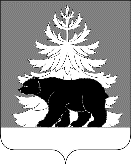 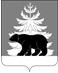 РОССИЙСКАЯ ФЕДЕРАЦИЯИРКУТСКАЯ ОБЛАСТЬДума Зиминского муниципального района      VII созываРЕШЕНИЕ20 декабря 2023 года                            № 322                                              г. ЗимаО внесении изменения в Положение «О звании «Почётный гражданин Зиминского районного муниципального образования»Руководствуясь статьями 30,47 Устава Зиминского районного муниципального образования, Дума Зиминского муниципального района,РЕШИЛА:1.  Внести в Положение «О звании «Почётный гражданин Зиминского районного муниципального образования», утвержденное решением Думы Зиминского муниципального района от 24.05.2006 № 183, следующие изменения: 1.1. пункт 2.1. Положения изложить в следующей редакции: «2.1. Лицу, удостоенному звания «Почетный гражданин», вручается удостоверение Почетного гражданина Зиминского районного муниципального образования, нагрудный знак и денежная премия в размере 10 (десяти) тысяч рублей.»;1.2. пункт 2.4. изложить в следующей редакции: «2.4. Почетному гражданину производится ежемесячная выплата в размере 1000 (одной тысячи) рублей.»2. Консультанту Думы Зиминского муниципального района Сорокиной Н.М.  опубликовать настоящее решение в информационно-аналитическом, общественно- политическом еженедельнике «Вестник района» и разместить на официальном сайте администрации   Зиминского районного муниципального образования www.rzima.ru.3. Настоящее решение вступает в силу с 1 января 2024 года.Мэр Зиминского районного муниципального образования                                                                      Н.В. НикитинаПредседатель Думы	Зиминского муниципального района                                                        С.И. УсольцевСогласовано:Управляющий делами                                                                                        Т.Е.Тютнева«___» _______________ 2023 г.Начальник управления правовой, кадровой и организационной работы	                                                        Е.В.Сыманович«___» _______________ 2023 г. Сорокина Н.М., 3-11-49